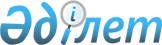 Қазақстан Республикасы Мәдениет және спорт министрлігі Спорт және дене шынықтыру істері комитетінің Өскемен қаласындағы "Олимпиадалық даярлау орталығы" республикалық мемлекеттік қазыналық кәсіпорнын қайта атау туралыҚазақстан Республикасы Үкіметінің 2018 жылғы 3 наурыздағы № 104 қаулысы
      "Мемлекеттік мүлік туралы" 2011 жылғы 1 наурыздағы Қазақстан Республикасы Заңының 11-бабының 4) тармақшасына сәйкес Қазақстан Республикасының Үкіметі ҚАУЛЫ ЕТЕДІ:
      1. Қазақстан Республикасы Мәдениет және спорт министрлігі Спорт және дене шынықтыру істері комитетінің Өскемен қаласындағы "Олимпиадалық даярлау орталығы" республикалық мемлекеттік қазыналық кәсіпорны Қазақстан Республикасы Мәдениет және спорт министрлігі Спорт және дене шынықтыру істері комитетінің "Қысқы спорт түрлері бойынша олимпиадалық даярлау орталығы" республикалық мемлекеттік қазыналық кәсіпорны (бұдан әрі – кәсіпорын) болып қайта аталсын.
      2. Қазақстан Республикасы Мәдениет және спорт министрлігінің Спорт және дене шынықтыру істері комитеті Қазақстан Республикасының заңнамасында белгіленген тәртіппен:
      1) Қазақстан Республикасы Қаржы министрлігінің Мемлекеттік мүлік және жекешелендіру комитетіне кәсіпорынның жарғысын бекітуге ұсынуды;
      2) кәсіпорынды әділет органдарында мемлекеттік қайта тіркеуді;
      3) осы қаулыдан туындайтын өзге де шараларды қабылдауды қамтамасыз етсін.
      3. Осы қаулы қол қойылған күнінен бастап қолданысқа енгізіледі.
					© 2012. Қазақстан Республикасы Әділет министрлігінің «Қазақстан Республикасының Заңнама және құқықтық ақпарат институты» ШЖҚ РМК
				
      Қазақстан Республикасының

      Премьер-Министрі

Б. Сағынтаев
